m i n i g r a m m a t i k 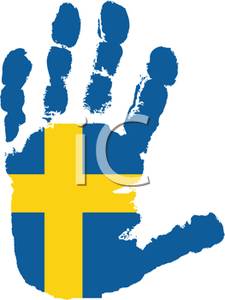 Verbit			apuverbien kanssa:		perfektiMÅSTE inte = täytyy/ei täydy	olen tehnyt > HAR GJORTKAN inte = osaa, voi/ei osaa, ei voi	en ole tehnyt > HAR INTE GJORT		SKA inte = aikoo/ei aio	pluskv.perf.VILL inte = haluaa/ei halua	olin tehnyt > HADE GJORTFÅR inte = saa/ei saa		en ollut tehnyt > HADE INTE GJORTSubstantiivitSanajärjestys (päälause): predikaatti 2.Vad gör du? 		Mitä sinä teet?Nu är jag i Östra Centrum.	Nyt olen Itäkeskuksessa. Här är det inte varmt.	Täällä ei ole lämmin.Adjektiivit + Muut 3-muotoiset (pronominit)Pronominitm i n i g r a m m a t i k Verbit			apuverbien kanssa:		perfektiMÅSTE inte = täytyy/ei täydy	olen tehnyt > HAR GJORTKAN inte = osaa, voi/ei osaa, ei voi	en ole tehnyt > HAR INTE GJORT		SKA inte = aikoo/ei aio	pluskv.perf.VILL inte = haluaa/ei halua	olin tehnyt > HADE GJORTFÅR inte = saa/ei saa		en ollut tehnyt > HADE INTE GJORTSubstantiivitSanajärjestys (päälause): predikaatti 2.Vad gör du? 		Mitä sinä teet?Nu är jag i Östra Centrum.	Nyt olen Itäkeskuksessa. Här är det inte varmt.	Täällä ei ole lämmin.Adjektiivit + Muut 3-muotoiset (pronominit)PronominitperusmuotopreesensimperfektisupiiniGÖRAGÖR inteGJORDE inteGJORT tehdäteen/en teetein/en tehnyttehnytyks. epäm.yks. määr.mon. epäm.mon. määr.EN HUNDHUNDENHUNDARHUNDARNAyksi/joku koirase tietty koirajoitain koiriane tietyt koiratETT HUSHUSETHUSHUSENyksi/joku talose tietty talojoitain talojane tietyt talotEN-sukuisilleETT-sukuisillemonikkoon STOR isoLITEN pieniSTORT isoLITET pieniSTORA isoja/isotSMÅ pieniä/pieneten liten hundett litet hussmå  hundarsmå husMIN minunMITT minunMINA minunmin hundmitt husmina hundarmina husJag minämig      minua, minut…min, mitt, mina  minundudigdin, ditt, dinahanhonomhanshonhennehennesviossvår, vårt, våranierer, ert, erade (dom)dem (dom)derasperusmuotopreesensimperfektisupiiniGÖRAGÖR inteGJORDE inteGJORT tehdäteen/en teetein/en tehnyttehnytyks. epäm.yks. määr.mon. epäm.mon. määr.EN HUNDHUNDENHUNDARHUNDARNAyksi/joku koirase tietty koirajoitain koiriane tietyt koiratETT HUSHUSETHUSHUSENyksi/joku talose tietty talojoitain talojane tietyt talotEN-sukuisilleETT-sukuisillemonikkoon STOR isoLITEN pieniSTORT isoLITET pieniSTORA isoja/isotSMÅ pieniä/pieneten liten hundett litet hussmå  hundarsmå husMIN minunMITT minunMINA minunmin hundmitt husmina hundarmina husJag minämig      minua, minut…min, mitt, mina  minundudigdin, ditt, dinahanhonomhanshonhennehennesviossvår, vårt, våranierer, ert, erade (dom)dem (dom)deras